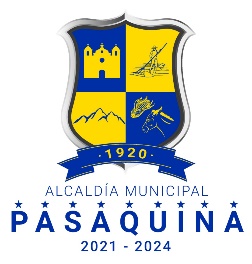 SERVICIOS BRINDADOS EN EL ÁREA: CUENTAS CORRIENTESENCARGADO:   KATIA LISSETH SOTO VELÁSQUEZ:                                     F: ______________________Descripción de servicioUnidadProcedimientoHorarioRequisitosTiempo de RespuestaCostoCobro de servicios prestados por la municipalidadCuentas CorrientesEl interesado se debe presentar a las instalaciones de la Alcaldía Municipal8am a 4pmNombre del usuario o contribuyenteInmediatoPago de tasas e impuestos correspondientesExpedición de solvenciasCuentas CorrientesEl interesado se debe presentar a las instalaciones de la Alcaldía Municipal8am a 4pmNombre del interesado, fotocopia de DUI y NIT, Escritura (en caso de solvencia de Inmueble)InmediatoExpedición de estados de cuentasCuentas CorrientesEl interesado se debe presentar a las instalaciones de la Alcaldía Municipal8am a 4pmNombre del usuario o contribuyenteInmediatoVerificación de cobrosCuentas CorrientesEl interesado se debe presentar a las instalaciones de la Alcaldía Municipal8am a 4pmNombre del usuario o contribuyenteInmediato